Karta pracy: MetabolizmZadanie 1.Schemat przedstawia pewną przemianę metaboliczną.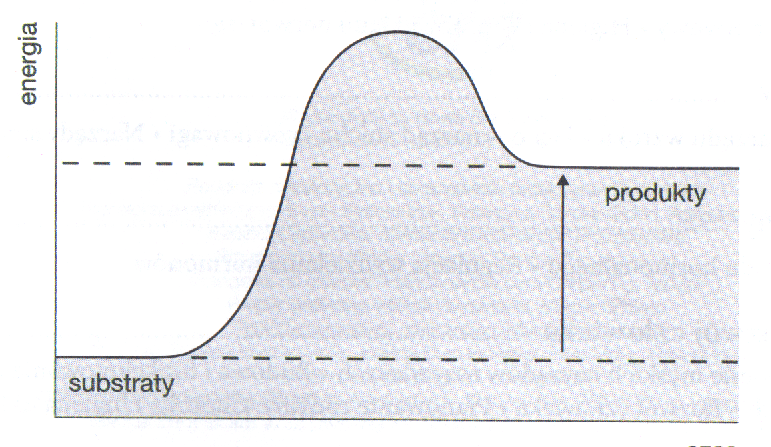 Podaj 2 przykłady takich procesów zachodzących w komórce.Jakie 2 związki pod względem funkcjonalnym mogą powstać w wyniku tej przemiany metabolicznej. Swoją odpowiedź w każdym przypadku uzasadnij. Podaj ich konkretne przykłady.Podaj nazwę jednego organellum komórkowego, w którym dominuje ta przemiana.Zadanie 2.Reakcja endoergiczna, aby mogła zajść, wymaga dostarczenia z zewnątrz energii. W komórce źródłem tej energii są reakcje egzoergiczne. Przykładem reakcji egzoergicznej jest rozkład ATP – uniwersalnego przenośnika 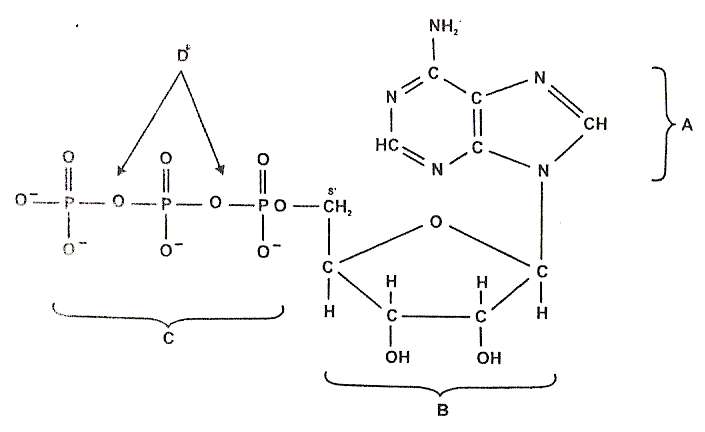 Zadanie 3.W komórce reakcje metaboliczne są najczęściej połączone w ciągi reakcji, które tworzą szlaki lub cykle metaboliczne. W pojedynczych reakcjach tworzących dany cykl lub szlak metaboliczny poziomy energetyczne substratów i produktów różnią się od siebie, co zostało przedstawione na schematach A i B.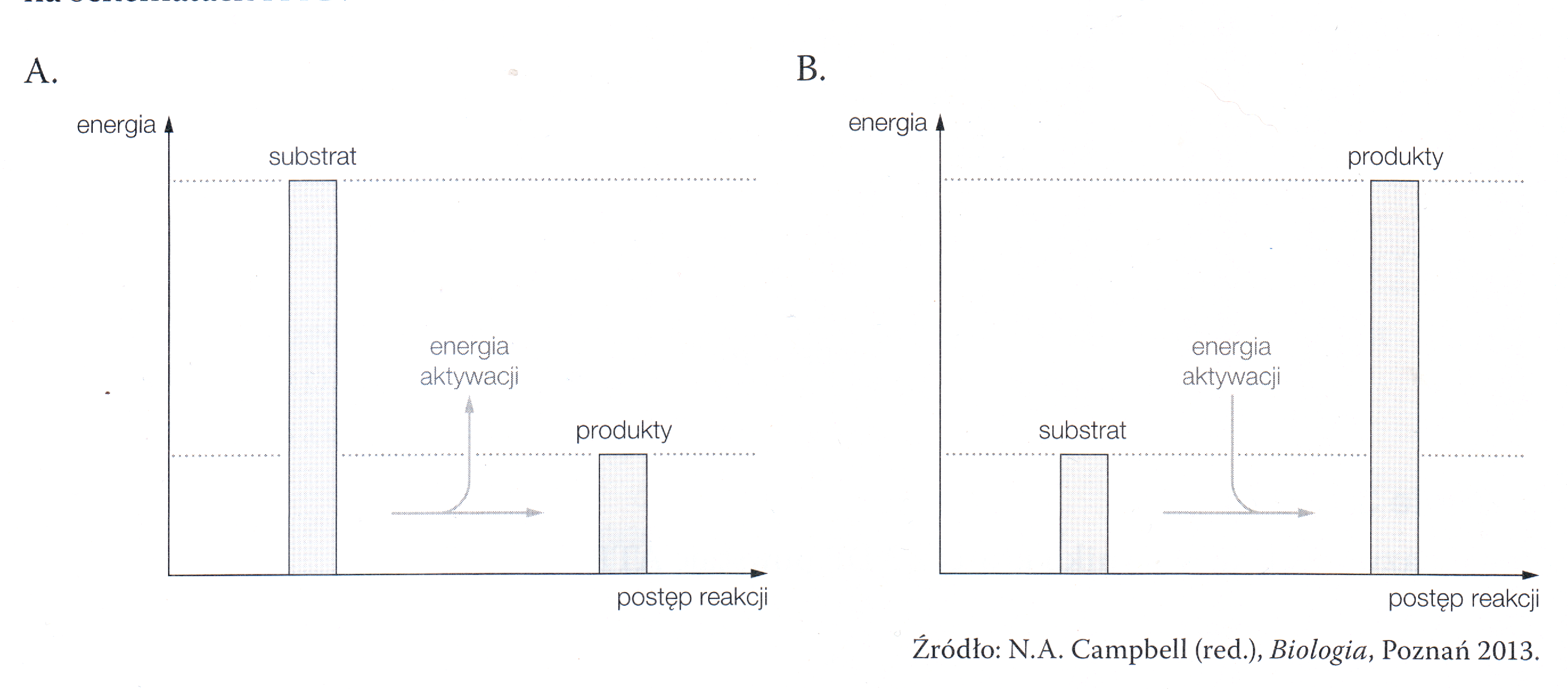 d. Oceń, czy poniższe stwierdzenia dotyczące szlaków metabolicznych są prawdziwe.Zadanie 4.Schemat przedstawia przebieg pewnej reakcji enzymatycznej. Zanalizuj schemat i wykonaj polecenia.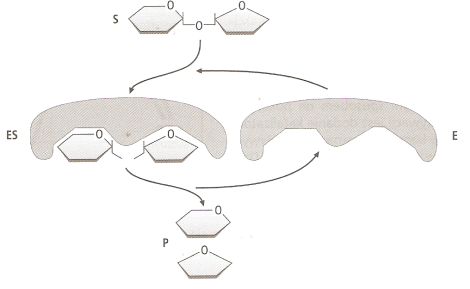 Zadanie 5.Określ, ile enzymów jest niezbędnych do katalizowania reakcji szlaku metabolicznego, w którym występują: jeden substrat, cztery produkty (metabolity ) pośrednie oraz jeden produkt ostateczny. Odpowiedź uzasadnij.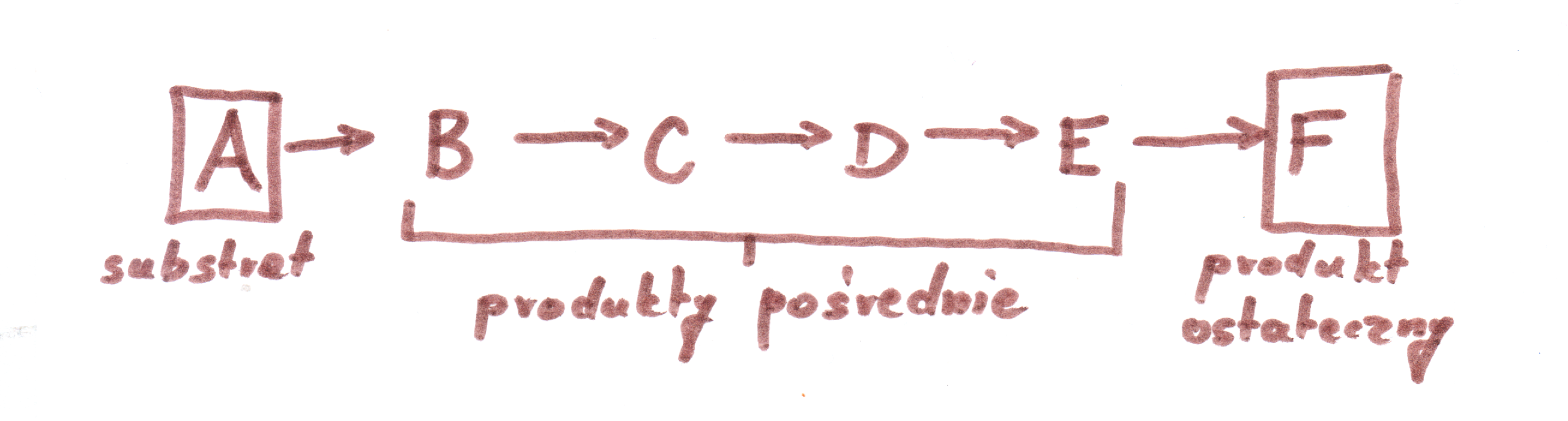 Zadanie 6.Schemat przedstawia cykliczne przemiany, którym ATP podlega w komórce.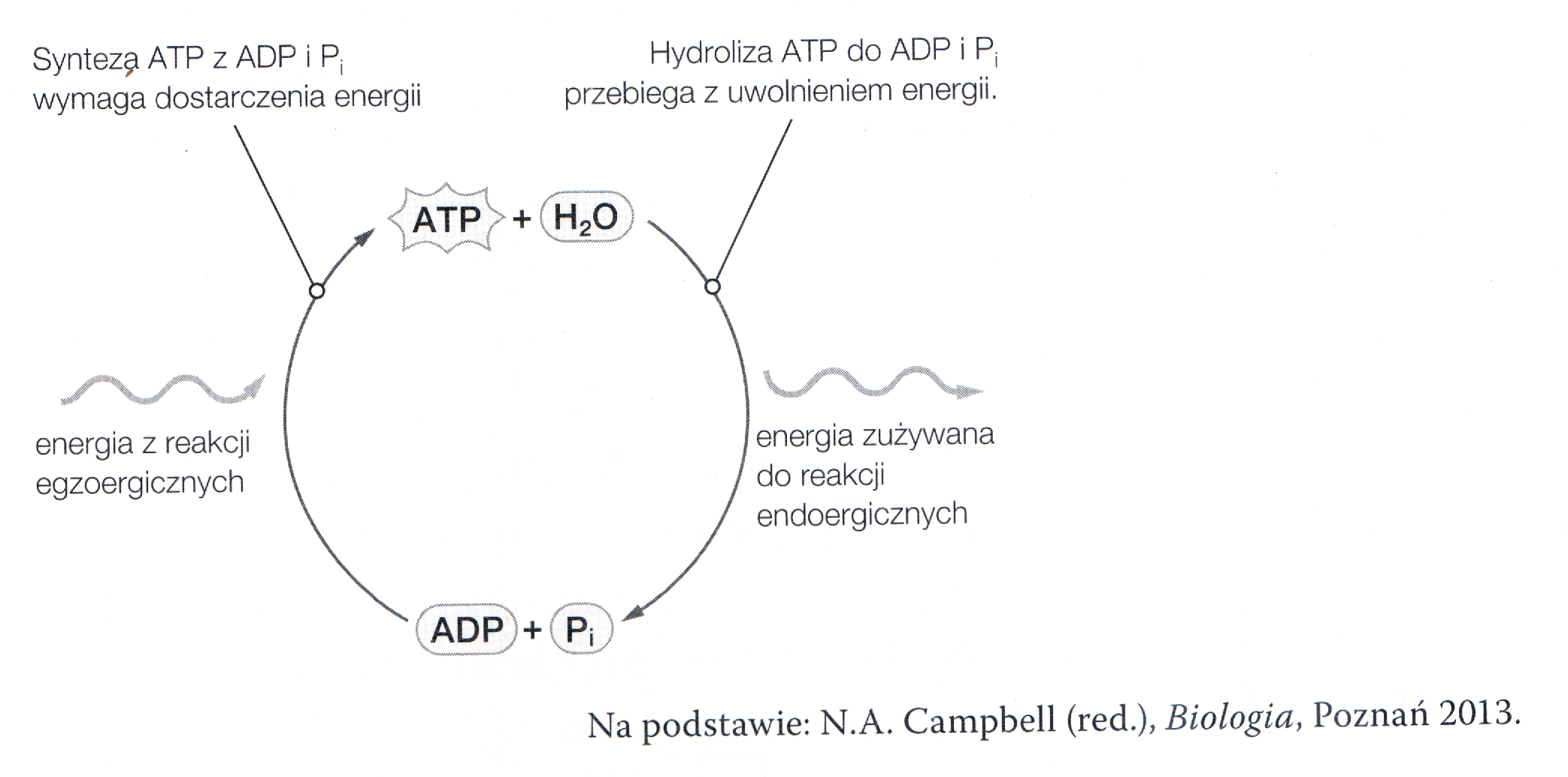 Podaj nazwę reakcji, w wyniku której z ADP powstaje ATP.Wymień wszystkie produkty reakcji hydrolizy ATP.Przedstaw zapis reakcji hydrolizy ATP.Zaznacz dwie z wymienionych poniżej reakcji, które poprawnie charakteryzują hydrolizę ATP.reakcja endoergicznareakcja egzoergicznareakcja rozkładureakcja syntezyZadanie 7.Który z następujących procesów metabolicznych może zachodzić bez dopływu energii netto z innego procesu?ADP + Pi  →  ATP  + PiC6H12O6  +  6O2  →  6CO2 + 6H2O6CO2 + H2O  →  C6H12O6  + 6O2aminokwasy  →  białkaglukoza + fruktoza  →  sacharozaZadanie 8.W trakcie wielu reakcji chemicznych następuje transfer jednego lub więcej elektronów z jednego reagenta na drugi. Te transfery elektronowe nazywane są reakcjami utleniania-redukcji lub w skrócie reakcjami redoks.Wyjaśnij co nazywamy utlenieniem  a co redukcją?Co jest utleniaczem a co reduktorem w poniższych reakcjach?pirogronian + NADH + H+  →  mleczan  +  NAD+C6H12O6  +  6O2  →  6CO2 + 6H2O  +  energiaZa pomocą strzałek zaznacz co się utlenia a co ulega redukcji w powyższych równaniach chemicznych.Zadanie 9.Schemat przedstawia fermentację mleczanową, w wyniku której z pirogronianu powstaje kwas mlekowy. W jej przebiegu biorą udział uniwersalne przenośniki elektronów, które mogą występować w dwóch formach – utlenionej i zredukowanej.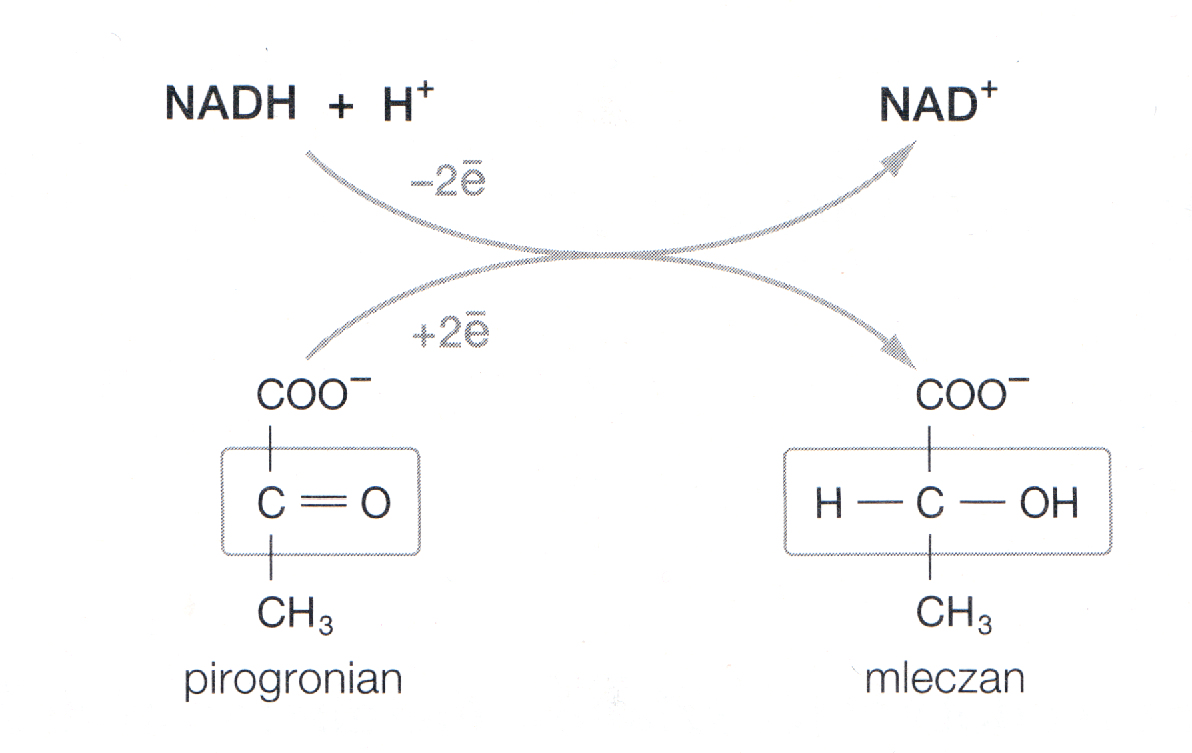 Uzupełnij poniższe zdanie tak, aby zawierało poprawny opis reakcji przedstawionej na schemacie. Wybierz właściwe określenia spośród podanychW wyniku przedstawionej na schemacie reakcji NADH + H+  ulega utlenieniu/redukcji do NAD+, natomiast pirogronian ulega utlenieniu/redukcji do mleczanu.Określ rolę dinulkeotydów w procesach oksydoredukcyjnych.Uzupełnij tabelę. Wpisz w odpowiednich miejscach formy nukleotydowych przenośników elektronów. Wybierz określenia spośród podanych poniżej:NADP+, NADPH + H+, FAD, FADH2, AMP, pirogronianZadanie 10 (zadanie domowe)Omów, w jaki sposób odbywa się synteza ATP w komórce. Uwzględnij oba mechanizmy fosforylacji.1.Składają się na nie ciągi reakcji przebiegających w jednym kierunku, prowadząc albo do syntezy, albo do rozkładu konkretnej substancji.PF2.Wszystkie reakcje w szlaku metabolicznym wymagają udziału enzymów.PF3.Produkt ostatniej reakcji może być wykorzystany jako substrat w reakcji początkowej.PFUtlenione formy przenośników elektronówZredukowane formy przenośników elektronów